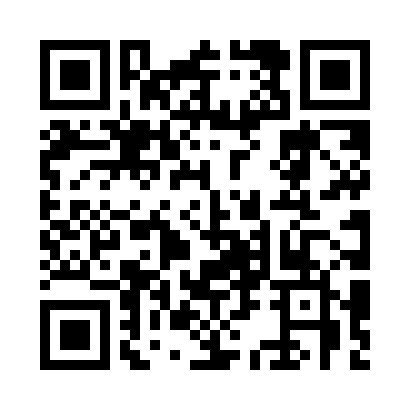 Prayer times for Zoul, CongoMon 1 Jul 2024 - Wed 31 Jul 2024High Latitude Method: NonePrayer Calculation Method: Muslim World LeagueAsar Calculation Method: ShafiPrayer times provided by https://www.salahtimes.comDateDayFajrSunriseDhuhrAsrMaghribIsha1Mon4:486:0412:103:366:167:272Tue4:496:0412:103:366:177:273Wed4:496:0412:103:366:177:274Thu4:496:0412:113:376:177:275Fri4:496:0412:113:376:177:286Sat4:506:0412:113:376:177:287Sun4:506:0512:113:376:177:288Mon4:506:0512:113:376:187:289Tue4:506:0512:113:376:187:2810Wed4:516:0512:113:376:187:2811Thu4:516:0512:123:376:187:2812Fri4:516:0512:123:376:187:2813Sat4:516:0612:123:376:187:2814Sun4:516:0612:123:376:187:2815Mon4:526:0612:123:376:187:2816Tue4:526:0612:123:376:187:2817Wed4:526:0612:123:376:187:2818Thu4:526:0612:123:376:187:2819Fri4:526:0612:123:376:187:2820Sat4:536:0612:123:376:187:2821Sun4:536:0612:123:376:187:2822Mon4:536:0712:133:376:187:2823Tue4:536:0712:133:376:187:2824Wed4:536:0712:133:366:187:2725Thu4:536:0712:133:366:187:2726Fri4:546:0712:133:366:187:2727Sat4:546:0712:133:366:187:2728Sun4:546:0712:133:366:187:2729Mon4:546:0712:123:366:187:2730Tue4:546:0712:123:356:187:2631Wed4:546:0712:123:356:187:26